The reasons art and culture make a difference to young people’s lives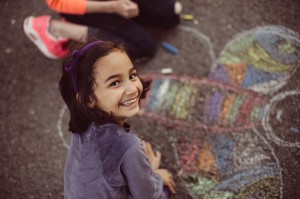 Here's 10 reasons why arts and culture make a difference to young people's lives:1Arts and culture improve educational attainment across the curriculum► Schools integrating arts across the curriculum show above average reading and mathematics scores► Drama improves confidence, attendance and literacy, particularly for students with (EAL) English as an additional language► Music improves attainment in maths, literacy and language acquisition► Engineering graduates who have previously studied the arts show above average results. Find out moreThe value of arts and culture to people and society: an evidence review, Arts Council England Social Mobility and the Skills Gap, Creative Education Agenda, Creative Industries FederationThe Power of Music, Susan Hallam Undercliffe Tales: an evaluation, CapeUK2Arts and Culture promote economic growth ► Arts and culture play a central role in attracting overseas visitors and investment ► The UK’s creative industries are worth £87.4bn, employing one in every 11 working people ► The arts teach entrepreneurial abilities that are key to the future of engineering and the economy► Firms that deploy STEM and art skills (STEAM) experience faster sales growth than STEM firms.Find out moreOfficial Statistics: Key findings, DCMSThe Fusion Effect: how firms gain from combining arts and science skills, Nesta Enriching Britain: Culture, Creativity and Growth, University of Warwick3Arts and Culture develop skills for the jobs of the future► The increase in automation means that jobs of the future are likely to require the skills that only humans can bring – empathy, creativity and enterprise. ► Arts and cultural education nurtures these skills and prepares young people for new creative professions of the future.Find out moreCreativity Vs Robots – The creative economy and the future of employment, Nesta 14-19 Education – A new Baccalaureate, the Edge Foundation4Arts and culture improve mental health and well-beingMental health teams using arts and culture in schools have seen benefits including:► Improved self-esteem, social skills and social inclusion ► Opportunities to develop new supportive friendships► Better school attendance and participation in extra-curricular activities ► Distraction from ongoing anxieties and greater freedom to make decisionsFind out moreArt Works, Using the arts to promote emotional health and wellbeing in schools, City Arts Making it together, An evaluation study of Creative Families, Goldsmiths University 5Arts and culture develop transferable life and work skillsThere is strong evidence that arts education cultivates:► Confidence and motivation ► Cognitive abilities, critical thinking and problem solving► Teamwork, communication and social competency► A higher chance of sustaining employment into later life.Find out moreUnderstanding the value of arts & culture, AHRCEvaluation of the Start Programme, NFER Contribution of the arts and culture sector to the national economy, Centre for Economics and Business Research6Arts and culture encourage civic and political engagement ► Students who engage in the arts at school are twice as likely to volunteer and are 20% more likely to vote as young adults ► Drama in schools significantly increases young people’s communication skills and makes them more empathic, more tolerant and more likely to participate in public issues.Find out moreImagine Nation, Cultural Learning AllianceThe DICE has been cast: research findings and recommendations on educational theatre and drama, DICE Consortium7Arts and culture provide routes to success for young people with special educational needsArts and cultural programmes with SEND young people:► Create opportunities to show hidden talents, creativity and practical skills► Support the development of ideas and lateral thinking► Enable retention of skills► Build confidence and communication skills.Find out moreSocial Mobility and the Skills Gap, Creative Education Agenda, Creative Industries Federation Broadening Access to a Cultural Education through Pupil Premium: Case Studies, A New Direction 8Arts and culture level the playing field for disadvantaged students► Disadvantaged young people taking part in arts activities show positive social and academic outcomes► Schools using Pupil Premium funding for arts and cultural activities and experiences are seeing reduced attainment gaps► At-risk young people with a history of arts engagement experiences show higher achievement Find out moreThe Arts and Achievement in At-Risk Youth, National Endowment for the Arts,Broadening Access to a Cultural Education through Pupil Premium, Case Studies, A New Direction9Arts and culture promote community engagement and cohesion► Evidence shows that participation in arts and cultural activity:► Contributes to community cohesion► Reduces social exclusion and isolation► Makes communities feel safer and stronger, revitalizing community pride► Strengthens infrastructures and boosts local economies.Find out moreThe value of arts and culture to people and society: an evidence review, Arts Council England Enriching Britain: Culture, Creativity and Growth, University of Warwick 10Arts and culture make learning funStudents who engage in quality arts experiences:► Are less likely to drop out of education► Have a more positive view of themselves► Demonstrate improved achievement, engagement, collaboration and motivation  ► Develop their personality, expression, critical thinking, creativity and imagination.Find out moreCultural Education in England, DfE and DCMSChampions of Change: The Impact of the Arts on Learning, FiskeArts Integration: A Strategy to Improve Teaching and Learning…….and Turn Around Low-Performing Schools, Center on School Turnaround